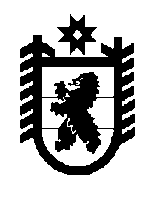 Совет Олонецкого городского поселения –представительный орган муниципального образованияРЕШЕНИЕот 28.12. 2021 г.                  № 286Об утверждении Плана работы СоветаОлонецкого городского поселения на 2022 год     	В соответствии со ст. 27 Устава Олонецкого городского поселения, 
ст. 14 Регламента Совета Олонецкого городского поселения, Совет Олонецкого городского поселения решил:     	1. Утвердить план работы Совета Олонецкого городского поселения на 2022 год (прилагается).2. Решение вступает в силу с момента официального обнародования в библиотеке  г. Олонца.  Глава Олонецкого городского поселения –Председатель Совета                                                                        В.В. ТихоноваПриложение к решению от 28.12.2021 года № 286ПЛАНработы Совета Олонецкого городского поселения на 2022 годРаздел 1. Вопросы для обсуждения на заседаниях Совета Олонецкого городского поселения (далее – Совет)Раздел 2. Организационная деятельностьРаздел 3. Контрольная деятельностьРаздел 4. Нормотворческая деятельность№№ппВопросыОтветственный за подготовку вопросаПостоянная депутатская комиссияСроки рассмотрения123451Об организации вывоза мусора на территории Олонецкого городского поселения Администрация Олонецкого национального муниципального районапо жилищно-коммунальному хозяйствуянварь - февраль2Об организации деятельности по охране и использованию объектов культурного наследия, находящихся на территории Олонецкого городского поселения Администрация Олонецкого национального муниципального районапо социально-экономическим вопросамянварь -февральОтчет администрации Олонецкого национального муниципального района о выполнении мероприятий по наказам избирателей депутатам четвертого созыва по игогам   2021 годаАдминистрация Олонецкого национального муниципального районавсе комиссиифевраль3Об определении схемы одномондатных избирательных округов для проведения выборов депутатов Совета Олонецкого городского совета, в целях приведения в соответствие с действующем законодательством Территориальная избирательная комиссия Олонецкого районавсе комиссиифевраль4Об итогах работы МБУ «Олонецкий центр творчества и досуга» за 2021 год Администрация Олонецкого национального муниципального районавсе комиссиифевраль 5Об организации ритуальных услуг и содержании мест захоронения на территории Олонецкого городского поселения Администрация Олонецкого национального муниципального районавсе комиссиифевраль6Об промежуточных итогах работы ликвидационной комиссииЛиквидационная комиссияпо бюджету и вопросам собственностифевраль7Отчет Главы Олонецкого городского поселения о результатах своей деятельности за 2021 годГлава Олонецкого городского поселения все комиссиимарт8Отчет главы администрации Олонецкого национального муниципального района  о результатах своей деятельности и деятельности администрации в части исполнения полномочий администрации Олонецкого городского поселения, возложенных на администрациюОлонецкого национального муниципального района за 2021 годГлава администрации Олонецкого национального муниципального районавсе комиссиимарт9Об организации водоснабжения и водоотведения на территории Олонецкого городского поселении АдминистрацииОлонецкого национального муниципального районапо жилищно-коммунальному хозяйствумарт10Об организации медицинской помощи на территории Олонецкого городского поселенияАдминистрация Олонецкого национального муниципального районапо социально-экономическим вопросамапрель11О состоянии дорожно-мостового хозяйства на территории Олонецкого городского поселенияАдминистрация Олонецкого национального муниципального районапо жилищно-коммунальному хозяйствуапрель12Об оранизации работы на территории Олонецкого городского поселения в области гражданской обороны, чрезвычайных ситуаций, пожарной безопасности и безопасности людей на водных объектах Администрация Олонецкого национального муниципального районавсе комиссииапрель13Об исполнении бюджета муниципального образования «Олонецкого городское поселение» за 2021 годГлава администрацииОлонецкого национального муниципального районавсе комиссиимай14Об организации библиотечного обслуживания населения Олонецкого городского поселенияАдминистрацииОлонецкого национального муниципального районапо социально-экономическим вопросаммай15Проверка эффективности использования бюджетных средств выделенных из бюджета Олонецкого гродского поселения для МБУ «Центр творчества и досуга» за 2019,2020 и 2021г.Депутаты Совета Ревизионная камиссиямай16Об итогах прохождении отопительного сезона 2021-2022 гг. и подготовке отопительного сезона 2022-2023 гг. на территории Олонецкого городского поселенияАдминистрацияОлонецкого национального муниципального районапо жилищно-коммунальному хозяйствуиюнь17Об обеспечении условий для развития на территории Олонецкого городского поселения физической культуры и спорта, организации физкультурно-спортивных и спортивных мероприятийАдминистрацииОлонецкого национального муниципального районапо социально-экономическим вопросамиюнь18Об организации работы по созданию условий для развития малого и среднего предпринимательства, развитию сельскохозяйственного производстваАдминистрацияОлонецкого национального муниципального районавсе комиссиииюнь19Отчет о работе депутатов Олонецкого городского поселения, делегированных в Совет Олонецкого национального муниципального районаДепутаты Совета Все комиссиииюнь20О назначении выборов депутатов Совета Олонецкого городского поселенияПредседатель Совета, специалист СоветаВсе комиссиииюнь21Об организации водоснабжения и водоотведения на территории Олонецкого городского поселении АдминистрацииОлонецкого национального муниципального районапо жилищно-коммунальному хозяйствуавгуст22Отчет администрации Олонецкого национального муниципального района о выполнении мероприятий по наказам избирателей депутатам четвертого созыва по итогам первого полугодия 2022 годаАдминистрацияОлонецкого национального муниципального районавсе комиссииавгуст23О результатах выборов депутатов Олонецкого городского поселения 5 созыва, прошедших 11 сентября 2022 г.ТИК Олонецкого районаВсе комиссиисентябрь24О работе ТОС на территории Олонецкого городского поселенияАдминистрацииОлонецкого национального муниципального районавсе комиссииоктябрь25Организационные вопросы вновь избранных депутатов 5-го созыва (выборы состава постоянных комиссий)Специалист Совета октябрь26Об организации досуга детей и молодежи на территории Олонецкого городского поселения АдминистрацииОлонецкого национального муниципального районапо социально-экономическим вопросамоктябрь27Об исполнении полномочий по муниципальному земельному контролюАдминистрацииОлонецкого национального муниципального районавсе комиссииоктябрь28О реализации национальных проектов на территории Олонецкого городского поселенияАдминистрацияОлонецкого национального муниципального районавсе комиссииоктябрь29О состоянии жилого фонда на территории Олонецкого городского поселения   АдминистрацияОлонецкого национального муниципального районавсе комиссииноябрь30Об организации уличного освещения на территории Олонецкого городского поселенияАдминистрацияОлонецкого национального муниципального районапо жилищно-коммунальному хозяйствуноябрь31О бюджете городского поселения на 2023 годАдминистрацияОлонецкого национального муниципального районавсе комиссиидекабрь32Отчет администрации Олонецкого национального муниципального района о выполнении мероприятий по наказам избирателей депутатам четвертого созыва по итогам второго полугодия 2022 годаАдминистрацияОлонецкого национального муниципального районавсе комиссиидекабрь 33Депутатские запросыДепутаты Совета, специалист Советавсе комиссииПо мере необходимости№№ппМероприятияОтветственный  Сроки проведения1Подготовка и проведение заседаний Совета Олонецкого городского поселенияПредседатель Советасогласно плану, внеочередные – по мере необходимости2Подготовка и проведение постоянных комиссий Совета Олонецкого городского поселенияПредседатели постоянных комиссий Совета, специалист Советав течение года3Прием избирателей депутатами Совета Олонецкого городского поселенияДепутаты Советав течение года (в соотвествии с графиком)4Работа депутатов в избирательных округах Олонецкого городского поселенияДепутаты Советав течение года5Назначение и проведение публичных слушанийПредседатель Совета, специалист Советапо мере необходимости (в соответствии с действующим законодательством)6Опубликование (обнародование) решений Совета Олонецкого городского поселенияСпециалист Совета в течение года№№ппМероприятияОтветственный  Сроки проведения1Отчет главы городского поселения о результатах своей деятельности за 2021 годГлава городского поселения март 2Отчет главы администрации Олонецкого национального муниципального района  о результатах своей деятельности и деятельности администрации в части исполнения полномочий администрации Олонецкого городского поселения, возложенных на администрациюОлонецкого национального муниципального района, за 2021 годГлава администрации Олонецкого национального муниципального района март 3Отчет об исполнении бюджета поселения за 2021 годГлава администрации Олонецкого национального муниципального районамай4Проверка эффективности использования бюджетных средств выделенных из бюджета Олонецкого гродского поселения для МБУ «Центр творчества и досуга» за 2019,2020 и 2021г.Ревизионная комиссиямай5Отчет администрации Олонецкого национального муниципального района о выполнении мероприятий по наказам избирателей депутатамАдминистрация Олонецкого национального муниципального района1 раз в полугодие6Контроль исполнением решений Совета Олонецкого городского поселенияСпециалист Советапостоянно№№ппМероприятияОтветственный  Сроки проведения1Внесение необходимых изменений и дополнений в нормативные правовые акты Совета Олонецкого городского поселения в связи изменениями законодательства Специалист Совета,администрация Олонецкого национального муниципального районапо мере необходимости2Внесение изменений и дополнений в Устав Олонецкого городского поселенияСпециалист Советапо мере необходимости3Внесение изменений в бюджет Олонецкого городского поселения на 2022 годАдминистрацияОлонецкого национального муниципального районапо мере необходимости